NOTICE OF HEARING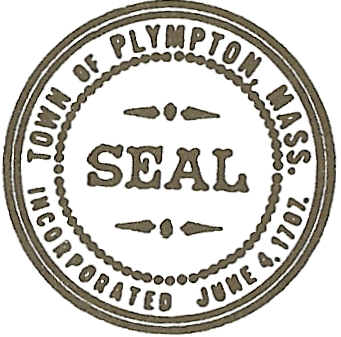 POSTED IN ACCORDANCE WITH THE PROVISIONS OFThe Town of Plympton Municipal BylawsConservation CommissionSignature: 	Ami S. Dion									Date: 	May 11, 2017								Name of CommitteeName of CommitteeName of CommitteeName of CommitteeName of CommitteeName of CommitteeName of CommitteeName of CommitteePlace of Meeting:Large Conference Room – Town HouseLarge Conference Room – Town HouseLarge Conference Room – Town HouseLarge Conference Room – Town HouseLarge Conference Room – Town HouseLarge Conference Room – Town HouseLarge Conference Room – Town HouseDate:TuesdayTuesdayTuesday05/16/201705/16/201705/16/2017           Day of Week           Day of Week           Day of WeekDate (mm/dd/yy)Date (mm/dd/yy)Date (mm/dd/yy)Date (mm/dd/yy)Time:7:007:00PMPMAGENDA ATTACHED OR SUBJECTS TO BE DISCUSSED LISTED BELOW:AGENDA ATTACHED OR SUBJECTS TO BE DISCUSSED LISTED BELOW:AGENDA ATTACHED OR SUBJECTS TO BE DISCUSSED LISTED BELOW:AGENDA ATTACHED OR SUBJECTS TO BE DISCUSSED LISTED BELOW:AGENDA ATTACHED OR SUBJECTS TO BE DISCUSSED LISTED BELOW:AGENDA ATTACHED OR SUBJECTS TO BE DISCUSSED LISTED BELOW:AGENDA ATTACHED OR SUBJECTS TO BE DISCUSSED LISTED BELOW:AGENDA ATTACHED OR SUBJECTS TO BE DISCUSSED LISTED BELOW:DETAILS:The NOI Hearing originally scheduled for April 4, 2017 and May 2, 2017 has been continued to Tuesday, May 16, 2017.Conduct a public hearing to consider a Notice of Intent, under the Wetlands Protection Act, M.G.L. c 131 $40 from Kenneth A. Thompson for property at 61 Crescent Street, Map 7, Parcel 4, Lot 2-B.The NOI is a proposal to construct a single family (1-story) house and barn with associated utilities within a 100’ buffer to bordering vegetated wetland.DETAILS:The NOI Hearing originally scheduled for April 4, 2017 and May 2, 2017 has been continued to Tuesday, May 16, 2017.Conduct a public hearing to consider a Notice of Intent, under the Wetlands Protection Act, M.G.L. c 131 $40 from Kenneth A. Thompson for property at 61 Crescent Street, Map 7, Parcel 4, Lot 2-B.The NOI is a proposal to construct a single family (1-story) house and barn with associated utilities within a 100’ buffer to bordering vegetated wetland.DETAILS:The NOI Hearing originally scheduled for April 4, 2017 and May 2, 2017 has been continued to Tuesday, May 16, 2017.Conduct a public hearing to consider a Notice of Intent, under the Wetlands Protection Act, M.G.L. c 131 $40 from Kenneth A. Thompson for property at 61 Crescent Street, Map 7, Parcel 4, Lot 2-B.The NOI is a proposal to construct a single family (1-story) house and barn with associated utilities within a 100’ buffer to bordering vegetated wetland.DETAILS:The NOI Hearing originally scheduled for April 4, 2017 and May 2, 2017 has been continued to Tuesday, May 16, 2017.Conduct a public hearing to consider a Notice of Intent, under the Wetlands Protection Act, M.G.L. c 131 $40 from Kenneth A. Thompson for property at 61 Crescent Street, Map 7, Parcel 4, Lot 2-B.The NOI is a proposal to construct a single family (1-story) house and barn with associated utilities within a 100’ buffer to bordering vegetated wetland.DETAILS:The NOI Hearing originally scheduled for April 4, 2017 and May 2, 2017 has been continued to Tuesday, May 16, 2017.Conduct a public hearing to consider a Notice of Intent, under the Wetlands Protection Act, M.G.L. c 131 $40 from Kenneth A. Thompson for property at 61 Crescent Street, Map 7, Parcel 4, Lot 2-B.The NOI is a proposal to construct a single family (1-story) house and barn with associated utilities within a 100’ buffer to bordering vegetated wetland.DETAILS:The NOI Hearing originally scheduled for April 4, 2017 and May 2, 2017 has been continued to Tuesday, May 16, 2017.Conduct a public hearing to consider a Notice of Intent, under the Wetlands Protection Act, M.G.L. c 131 $40 from Kenneth A. Thompson for property at 61 Crescent Street, Map 7, Parcel 4, Lot 2-B.The NOI is a proposal to construct a single family (1-story) house and barn with associated utilities within a 100’ buffer to bordering vegetated wetland.DETAILS:The NOI Hearing originally scheduled for April 4, 2017 and May 2, 2017 has been continued to Tuesday, May 16, 2017.Conduct a public hearing to consider a Notice of Intent, under the Wetlands Protection Act, M.G.L. c 131 $40 from Kenneth A. Thompson for property at 61 Crescent Street, Map 7, Parcel 4, Lot 2-B.The NOI is a proposal to construct a single family (1-story) house and barn with associated utilities within a 100’ buffer to bordering vegetated wetland.DETAILS:The NOI Hearing originally scheduled for April 4, 2017 and May 2, 2017 has been continued to Tuesday, May 16, 2017.Conduct a public hearing to consider a Notice of Intent, under the Wetlands Protection Act, M.G.L. c 131 $40 from Kenneth A. Thompson for property at 61 Crescent Street, Map 7, Parcel 4, Lot 2-B.The NOI is a proposal to construct a single family (1-story) house and barn with associated utilities within a 100’ buffer to bordering vegetated wetland.